Key:   	Autumn Term			Spring Term			Summer Term                                             MFL: Strands taught by year group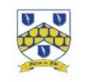                                              MFL: Strands taught by year group                                             MFL: Strands taught by year group                                             MFL: Strands taught by year group                                             MFL: Strands taught by year group                                             MFL: Strands taught by year groupBASICSFAMILYDESCRIPTIONSWHERE I LIVECULTURALYear 3 GreetingsIntroductionsHow are you?AlphabetAlphabet spellingNumbers 1 -31My AgeDaysMonthsMy birthdayColours PetsPhonics recapConsolidationFamily members  Family members + ‘I have’‘I have’ + pets recap  Writing (family members and pets)  ‘I have’ + numbers  Writing 2 (adding numbers)  My family tree (possessive adjectives) Cultural lesson – Easter in France  Phonics recap Listening and Reading focus.Vocabulary: hair and eyes)Physical description using ‘I have’Vocabulary: height and sizePhysical description using ‘I am’Vocabulary: character descriptionsCharacter description using I am.  Character description using ‘I am not’Reading and listening focusWriting: What are you like?Phonics recap.Festivals: ChristmasFestivals: EasterLifestyle: FoodYear 4Greetings and introduction retrieval Numbers 32-100Other people’s ages Other people’s birthdays (his/her)Phonics recapFamily MembersRecap ‘I have (+family members, numbers)'I don’t have’ + pets. In my family there is/ are + numbersThere is / there are (pets, adults, children)Writing (In my family there is / there are/ I have)Reading FocusListening FocusConsolidationPhonics recapRecap personality vocab + I am/ I am not3rd person: He / She is3rd person descriptions (he/she is) + family members (possessive adjectives)Recap physical descriptions + I have.3rd person: He / She has. 3rd person descriptions (he/she has) + family members (possessive adjectives)Listening and reading focus (monster descriptions, colour retrieval)Writing (monster descriptions)ConsolidationPhonics recap‘I live in’ + name of town/city. Places in a town Places in a town + there is/are. Places in a town + there isn’t/ aren’t. Phonics recap.Design a town. Festivals: ChristmasFestivals: EasterKnowledge of other countries which speak the language studied.Year 5Basics’ language from Years 3 and 4 to be integrated into lessons through greetings, dates and through dialogue.Family recap ‘There is’ and ‘I have’Family recap ‘there is not’ and ‘I don’t have’.Conjunctions (and, but, also)Reading and listening focus.Writing: ‘There is and there are, negatives and conjunctions’Question recap (name/age/birthday/family members)Speaking task (class interview). A second lesson may be required on this. Writing: dialogue (based on speaking task)Phonics recap. Recap personality (I am, he is, she is) + he/she is not.Extended adjectives and agreementsRecap physical descriptions (I have, he has, she has)Reading and listening focus.  (Multiskills lesson based on one text)Writing – My hero (introduction to significant native speakers)Phonics recapRecap ‘I live in’, places in a town and ‘there s/are’Extended vocabulary – places in a town. Recap ‘there is/isn’t’ with extended vocabulary. Town descriptions (adjectives) + ‘it is’ Quantifiers/ Intensifiers ( very, too, quite, a bit)Town descriptions + ‘it is not’Recap conjunctions with extended sentences. Reading and listening multiskills – recognition focus. Speaking photo task (Describe the town) prep. Speaking photo task presentationWriting task (based on presentationsPhonics recap. Final lessons to be chosen from cultural lessons provided. Festivals: ChristmasFestivals: EasterFamous native speakers.Places of interest within the country studiedYear 6Basics’ language from Years 3 and 4 to be integrated into lessons through greetings, dates and through dialogue.Recap ‘I live in’, places in a town and adjectives. Positive and negative opinionsConjunction: because it is + recapped adjectives. Extended positive and negative adjectives.Reading focus: positive and negativeConditional tense - ‘I would like’, ‘it would be’. Writing – Do you like your town?Phonics recap.Final lessons for this half term to be chosen from cultural lessons. EXTENDED PROJECT IN SPRING/SUMMER TERM: ALL ABOUT MEProject to consolidate learning over all 4 topics throughout KS2.Model examples to be provided. Festivals: ChristmasFestivals: EasterFamous people/ events from the country studied.